4. Het Kwaliteitssysteem 4.1. De organisatiestructuur Versie HBeoordeeld: 17/08/2018Goedgekeurd: 17/08/2018Geldig vanaf: 17/08/2018Doelhet beschrijven van de verantwoordelijkheden, bevoegdheden en onderlinge verhoudingen van het personeel (SMK 3.6.)het kenbaar maken van de verantwoordelijkheden, bevoegdheden en onderlinge verhoudingen van het personeel aan de gebruikers, het personeel en de overheid (SMK 3.6.)Relatie tussen functies en namenDe titularissen van de functies zijn terug te vinden in het personeelsregister.De verantwoordelijkheden, bevoegdheden en onderlinge verhoudingen van het personeel worden kenbaar gemaakt aanfamilies bij onthaalgesprekken , bewonersbesprekingennieuw personeel a.d.h.v. de meter/peterbundel het personeel a.d.h.v. de functieomschrijvingen, wijzigingen via de hoofdopvoedersvergaderingde overheid via de inspectie en jaarverslagVerwante documentenmeter of peter bundelfunctieomschrijvingenbeslissingsbevoegdheden vergaderingen 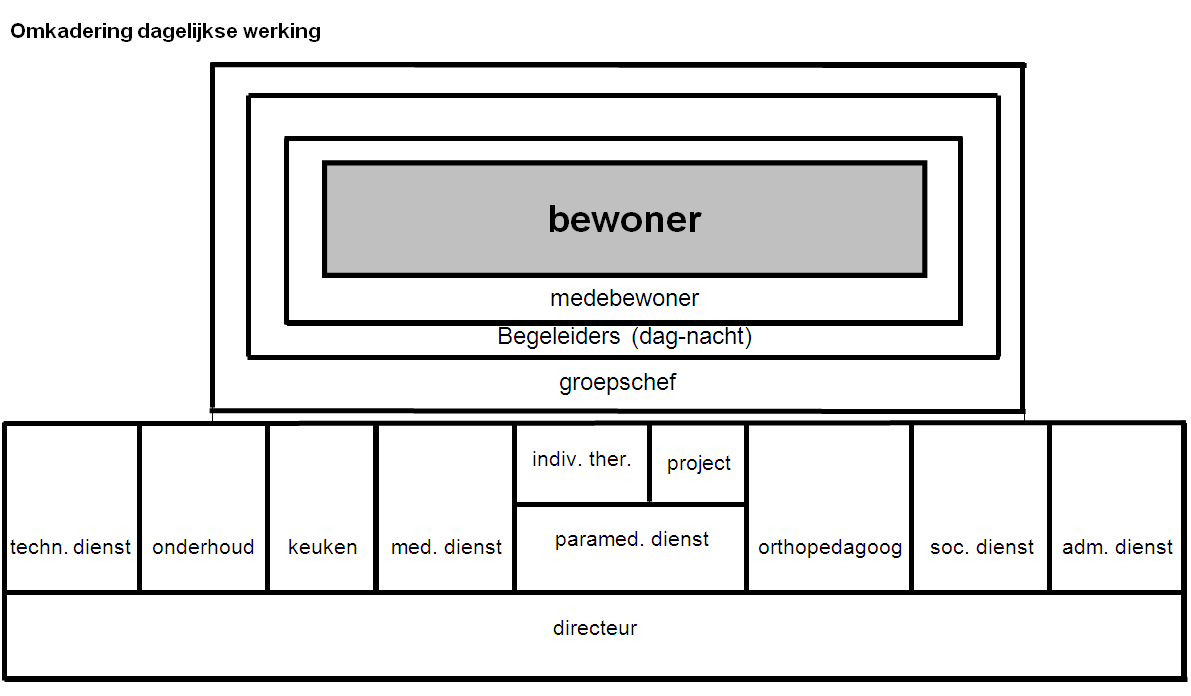 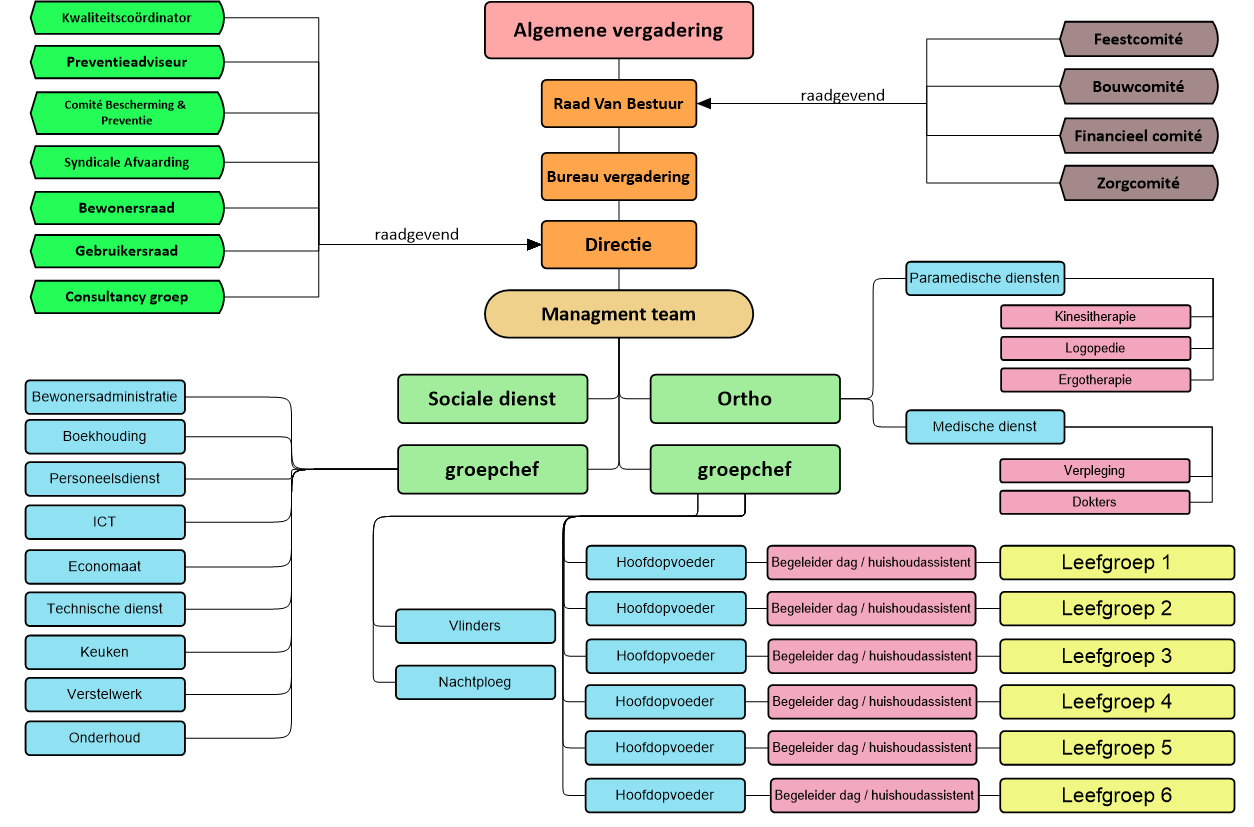 